Ji.hlava se prodlužuje a otevírá se místnímu publikuMezinárodní festival dokumentárních filmů Ji.hlava se letos prodlužuje z šesti na deset dní. Kromě celého týdne obsáhne i dva víkendy a nabídne divákům a divačkám větší komfort a více filmových repríz. „Festival se během své téměř třicetileté historie mnohokrát rozrůstal, v roce 1997 začínal v jednom kině a trval tři dny,“ říká ředitel festivalu Marek Hovorka. „Věřím, že se letos na festivalové projekce dostane i mnoho Jihlaváků a Jihlavaček, stejně jako diváků z regionu, kteří v minulosti získali pocit, že to je složité. Těším se, že festival ještě více otevřeme místnímu publiku, třeba i včetně žáků a žaček základních a středních škol. Zvýšené kapacity chceme také využít k oslovení znevýhodněných skupin: od lidí s hendikepem, přes seniory a seniorky až třeba po rodiče s dětmi,“ dodává Hovorka. 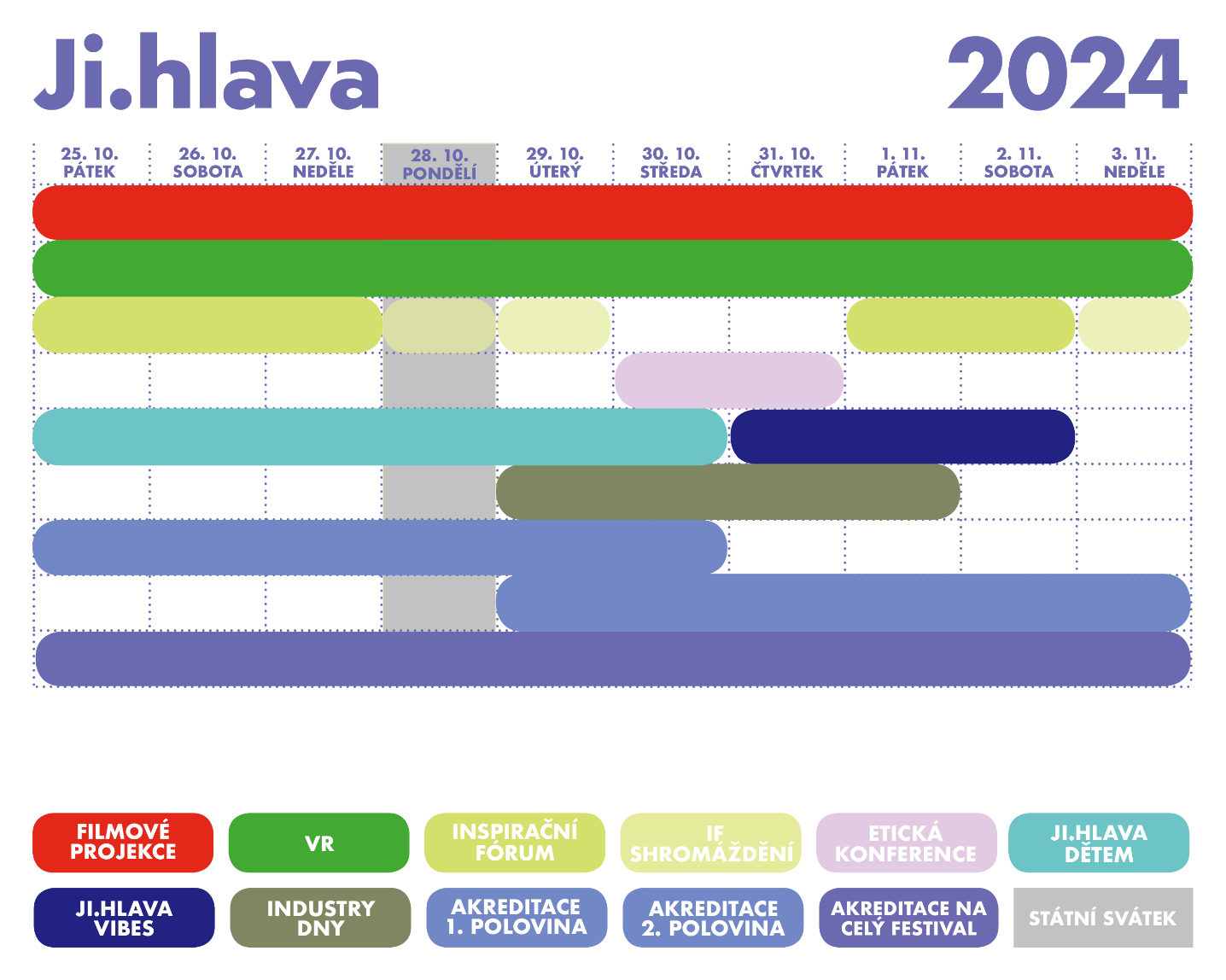 Osmadvacátý ročník Ji.hlavy potrvá nově deset dní. „Festival narazil v roce 2022, podobně jako v posledním předcovidovém ročníku, na limity infrastruktury města Jihlavy a kraje Vysočiny. Proto jsme před dvěma roky začali připravovat projekt jeho prodloužení, které nám uvolní ubytovací kapacity pro diváky a divačky, umožní reprízovat filmy, ale do budoucna umožní i další inovace a rozvoj,“ říká ředitel festivalu Marek Hovorka. „A jsem moc rád, že jsme v tom našli partnery v Městu Jihlava a Kraji Vysočina,“ upozorňuje. Filmový program bude probíhat plnohodnotně po celou dobu festivalu – každý den se tak publikum může těšit na slavnostní premiéry nebo na debaty s tvůrci a tvůrkyněmi po filmu. „Filmy uvedeme obvykle dvakrát. Divácky nejatraktivnější až čtyřikrát. Věříme, že se tak do kina na film se dostane pohodlně každý,“ vysvětluje Hovorka a dodává, že na koncepci prodloužení festival pracuje poslední dva roky. „Navazujeme na loňský nový systém online rezervací, který pomohl pohyb na festivalu zpříjemnit. Ten byl prvním krokem k prodloužení,“ uvádí Hovorka.  Akreditace i samostatné vstupenkyJakou akreditaci si pořídit? V nabídce jsou akreditace na celých deset dní festivalu nebo na jeho první či druhou polovinu. První polovina přinese Ji.hlavu dětem a program pro nejmenší, druhá pak Ji.hlavu Vibes, která nabídne program dospívajícím. Inspirační fórum bude rozloženo do obou víkendů a navíc chystá pro návštěvníky a návštěvnice tři bloky, během kterých budou mít možnost ve skupinách diskutovat v rámci „participativního shromáždění“ o tématech Inspiračního fóra.Stále bude také možné zakoupit si i vstupenky a přijít třeba jen na jednu projekci nebo debatu. Podobně jako v loňském roce budou k dostání vždy na daný den ve festivalovém centru na Masarykově náměstí. Program pro filmové profesionály a profesionálky nebo třeba Etická konference bude probíhat od úterý do pátku, takže o víkendech se ubytovací kapacity uvolní pro návštěvníky a návštěvnice. Na loňskou Ji.hlavu se akreditovalo 5 320 lidí, z toho 1 200 bylo právě filmových profesionálů a profesionálek. Hledá se nejlepší dokumentární kniha!Cenu o nejlepší dokumentární knihu vyhlásí Ji.hlava i letos. Ještě do 15. května je možné přihlašovat knihy do soutěže. Cílem soutěže je pomoci šířit povědomí o knižní dokumentární tvorbě a upozornit na výrazný, ale dosud opomíjený kulturní proud. Vítězná kniha bude vyhlášena na slavnostním zahájení 28. MFDF Ji.hlava a odměněna částkou 30 tisíc korun. Výtisky přihlášených titulů budou po soutěži zařazeny do knižního fondu Centra dokumentárních filmů v Jihlavě. Knihy je možné přihlašovat zde.Jarní zvýhodněné akreditace na 28. MFDF Ji.hlava (25.10.–3.11. 2024) budou v prodeji do      30. června. Za akreditaci je možné zaplatit i více – a podpořit tak festival. Více na www.ji-hlava.cz nebo na Facebooku a Instagramu. PARTNERSTVÍ A SPONZORSTVÍS hlavní podporouMinisterstvo kultury ČRStátní fond kinematografie Statutární město Jihlava Kraj Vysočina Kreativní Evropa MEDIAHlavní partnerstvíGEMO a.s.Generální mediální partnerstvíČeská televize Hlavní mediální partnerstvíČeský rozhlasExkluzivní mediální partnerstvíAktuálně.czRespektZa podporyFondy EHP a NorskaMezinárodní visegrádský fondVelvyslanectví USA ARRICurrent Time TVFinancováno Evropskou Unií NextGenerationEU | Národní plán obnovy | Ministerstvo kulturyFrancouzský institutVelvyslanectví Nizozemského královstvíItalský kulturní institut Rakouské kulturní fórum Státní fond kulturyGerman FilmsČeská centraZastoupení vlámské vlády v ČRPortugalské centrum Praha UnifranceJan BartaPartnerství Industry programu Kreativní Evropa MEDIAStátní fond kinematografieMezinárodní visegrádský fondMinisterstvo kultury ČRAsociace producentů v audioviziStatutární město JihlavaKancelář Kreativní Evropa ČR - MEDIAČeské filmové centrumPartnerství ocenění Ji.hlava New VisionsAmDocs Film FestivalCannes Docs - Marché du FilmCurrent Time TVDocumentary Association of EuropeEuropean Film MarketFilmAidSoundsquareUPP#Docs Connect Taskovski Film Training Partnerský projektDAFilms.czPartnerství Inspiračního fóraFriedrich-Ebert-Stiftung, zastoupení v České republice Kancelář Kreativní Evropa Spolufinancováno Programem Evropské unie pro jednotný trhSlovensko-český ženský fondČeská centraNovinářský inkubátorMinisterstvo kultury České republiky Rosa Luxemburg StiftungPartnerství IF LabSpolufinancováno Evropskou uniíMinisterstvo kultury ČRStátní fond kultury ČRFotografické partnerstvíNikonRegionální partnerství Citypark#DoJihlavyChestertonVysoká škola polytechnická JihlavaWFG CapitalPartnerství VR ZoneGo360Alza.czAgentura pro rozvoj Broumovska Oficiální pivo festivaluPivovar MadCatOficiální dopravaAuto DobrovolnýPartnerství Ji.hlava dětemBrána JihlavyF POINTRASL čalouněný nábytekČT:DDAFilms JuniorDětský lesní klub HájenkaDIOD - Divadlo otevřených dveřífilmEDGoethe-InstitutNikon školaToč světemAsociace pro filmovou a audiovizuální výchovuČeské vizeMeruzalka-Montessori MŠ a ZŠ v JihlavěRodinný park RobinsonUNiBON ProductionTirealisLAGUSBistro na tři tečkyHUSTÁK CZKolektor Tesla JihlavaMediální partnerstvíA2A2larmDějiny a současnostFilm a dobaRadio 1Regionální mediální partnerství City.czHitrádio VysočinaJihlavská DrbnaJihlavské listyNáš RegionMediální spolupráce25fpsArtMapČSFDFestival GuideFotograf MagazineFull MoonHIS VoiceHeroineHostKinoboxKult.czNový prostorRevolver RevueStudio VOKO7.GZahraniční mediální partnerstvíVarietyCineuropaModern Times ReviewBusiness Doc EuropeKapitálKinema.skKino Ikon